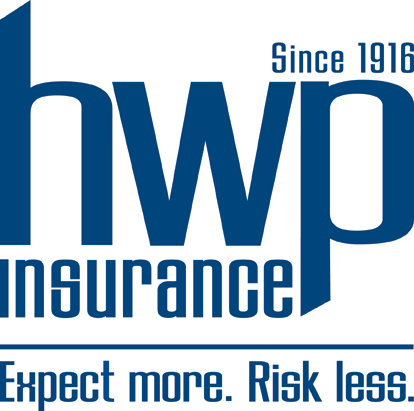 Insurance Proposal CLIENT NAMEPolicy Term: September 30, 2014 – September 30, 2015Presented by: 

PRODUCERTITLE
Date Presented:  September 26, 2014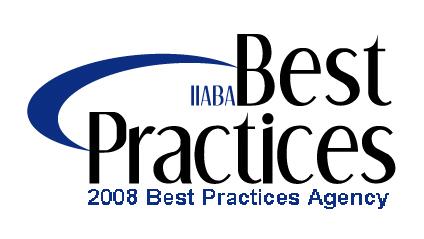 Table of ContentsIntroduction and Overview	2Service Team	3Service Timeline	4Named Insured Schedule	5Location Schedule	6General Liability	9General Liability – Optional Quotes	10Management Liability – Greenpeace, Inc.	12Management Liability – Greenpeace Fund, Inc.	13Fiduciary Liability	14Employed Lawyers Professional Liability	15Recommended Coverages	16Premium Summary	17Disclaimers & Disclosures	18Introduction and OverviewMission Statement:To provide the highest standard of insurance service in a professional and courteous manner to our clients, prospective clients and community.  To ever increase our knowledge and continually strengthen the insurance products that we offer while, at the same time, remaining financially competitive in our pricing to our clients.  We will strive to have the utmost level of integrity and nurture lasting relationships with the people we do business with.To be a leader in the use of technology and employee educations while at the same time maintaining sound financial footing so that our employees, clients and carrier partners have absolute confidence in Howard W. Phillips & Company.  We will look beyond the horizon for new opportunities while always being cognizant of our nearly 100 year history.  We aspire to be the agency of choice for the entire Mid-Atlantic region while focusing on the fundamental human values of respect, integrity and global residence.And finally, we will always and proudly embrace the history of HWP and the honored tradition begun by our founders. Promise Statement:HWP Insurance will strive to provide the highest quality of service and technical advice to our customers.  For nearly 100 years, HWP Insurance has earned the trust of its clients and will continue to foster long-term client relationships as a cornerstone of doing business.Service Team Overall Account Coordinator:NAME	TITLEPHONEEMAILPolicy and Billing Services:NAME	TITLEPHONEEMAILOffice Hours:  	Monday – Friday 8:30am – 4:30PMWebsite: 	www.hwphillips.comClaims Reporting/Direct Bill:The HartfordClaim Reporting – 800-327-3636Billing Inquiry – 800-372-4822www.thehartford.comChubbClaim Reporting – 800-252-4670Billing Inquiry – 800-372-4822www.chubb.comService Timeline Certificate of Insurance:	Requests for certificates of insurance can either be emailed or faxed directly to the Account Executive. All certificates will be issued within 24 hours of receipt of the request, unless there is specific wording that would have to be reviewed and approved by the carrier, and/or coverage changes.Periodic Reviews:	We will meet with you periodically on a time interval which you feel is most suitable to your needs. The purpose of these meetings will be to prepare for renewals, review any outstanding issues, compare current coverages against actual known or unknown exposures, review payroll and revenue figures for accuracy, review any open claims or reserves, and keep a current understanding of your business operations and strategies.Marketing Strategy:	The strong relationship that we have with our carriers enables us to maintain competitive pricing and outstanding customer service for our insureds. However, we will not hesitate to change carriers at the renewal, if we see that it would be to your best interest to do so. Any change such as this will be discussed in full detail with you prior to renewal issuance.Audits:	We will meet with you in advance to discuss any Workers’ Compensation or General Liability audits to ensure that you understand how the carrier will arrive at the final audit figures.  Loss Control:	The carrier will make periodic loss control visits and will provide loss control reports.  HWP Insurance will partner with the carriers and their loss control departments with respect to loss control issues.  Named Insured ScheduleFirst Named Insured:Note: Not all entities are named on all insurance policies.  Please refer to each policy for the applicable named insured(s).  Failure to report a newly established entity could result in denial of a claim. Location ScheduleProperty Coverage and Limits:Coverage Form:	Special Form, subject to policy exclusionsCoinsurance:		Coinsurance does not applyValuation:		Replacement CostCoverage Extensions:	Ordinary Payroll IncludedNote: Property Values should be reviewed to assure the property is insured to value.  Quote is based on values provided by the insured. Property – (continued)Additional Coverages:General LiabilityCoverage and Limits:Additional Coverages:Additional Insured – Required by Written ContractEmployee Benefits Liability – $2,000,000 Limit; $25,000 DeductibleRating Basis:  Your premium is based on the following estimated exposures at inception and is subject to audit:Commercial AutoCoverage and Limits:Additional Coverages:Hired Car Physical Damage – $50,000 limitEmployees as InsuredsAuto Loan/Lease Gap CoverageAirbag CoverageAdditional Insured – If Required by Written ContractWaiver of SubrogationAutos Rented by EmployeesRating Basis: 25 Vehicles	Annual Cost of Hire - $1,000 Loss Experience :1 Year: 58%3 Year: 40%Recommendation:  Increase Collision Deductible to $1,000Automobile Symbols:Management Liability Coverage and Limits:Combined Maximum Aggregate Limit: $5,000,000Directors & Officers Liability:Prior & Pending Litigation Date:  September 30, 2010List of Endorsements/Extensions of Coverage:Professional Services Exclusion Endorsement with Management CarvebackCoverage for Multiplied DamagesEmployment Practices Liability:Prior & Pending Litigation Date: September 30, 2010List of Endorsements/Extensions of Coverage:Violation of Employee Privacy Endorsement – $250,000 LimitWorkplace Violence Expense Limit – $250,000 LimitFiduciary Liability Coverage and Limits:Rating Basis:  Plan AssetsEmployed Lawyers Professional Liability Coverage and Limits:Coverage Highlights:Broad definition of “insured” includes employed lawyers, legal assistants, notaries public, foreign equivalents of the foregoing, and temporary and independent contractor attorneys.“Professional services” includes pro bono legal services and a broad definition of “moonlighting legal services,” with no requirement that the organization consent to such additional legal services.Definition of “claim” includes written demands, civil proceedings, criminal proceedings, formal administrative or regulatory proceedings, arbitration or mediation proceedings, requests for extradition, and bar association or other similar proceedings concerning the eligibility of an employed lawyer to practice law.Even when the definition of claim has not been triggered, if there is a subpoena regarding an attorney’s alleged wrongful act, our policy extends up to $10,000 to cover legal fees, including motions to quash or modify the subpoena.Broad definition of “loss” includes civil penalties assessed against an employed lawyer pursuant to the Foreign Corrupt Practices Act.“Loss” includes punitive, exemplary, and multiplied damages, where permitted by law, in the venue most favorable to the insured.Coverage for personal injury (as defined in the policy)  includes malicious prosecution and abuse of process.No exclusion for loss arising out of securities laws.Rating Basis: 4 AttorneysRecommended CoveragesCyber LiabilityInternational PackageGeneral LiabilityAuto Liability Foreign Voluntary Workers CompensationKidnap & RansomAccident & HealthUmbrellaCrime – Increased LimitsEarthquakePremium Summary Optional Quote:Rating Basis:Note:  The estimated premium shown above may differ from actual premiums shown on the policies and installment bills due to installment charges, estimated taxes & surcharges, as well as rounding. Surplus Lines Policy – taxes and fees are in addition to the general liability policy premium.Disclaimers & Disclosures Disclaimer:This insurance proposal provided is for illustration purposes only; it is not a legal contract. It is provided to facilitate your understanding of your insurance program. Please refer to the actual policies for specific terms, coverage, conditions, limitations and exclusions that will govern the event of a loss. Specimen copies of all policies are available for review prior to the binding of coverage. In assisting you with your insurance needs we have been dependent upon information provided to us by you. If there are other areas that need to be evaluated prior to binding of coverage, please bring them to our attention.  Should any of your business operations or exposures to loss change after coverage is bound, it is the customer’s responsibility to let us know promptly so proper coverage(s) can be discussed.Compensation:Commissions:Commissions are paid to us by the insurer for placement or renewal of insurance policies, day-to-day servicing of the account, claims handling and other miscellaneous services.  Commissions are generally determined as a percentage of the premiums.  Commissions will be disclosed upon request.Fees:Fees we receive from the client are agreed to in writing by the client and HWP in a fee for service agreement. Surplus Lines Fees:In certain cases, placements of coverage by HWP on the Client’s behalf may require the payment of surplus lines taxes and/or fees to state regulators, which the Client agrees to pay.  Such taxes will be identified on invoices and marketing material to the Client. Description of CoverageLimit of InsuranceDeductibleBlanket:Business Personal Property Business Income Equipment BreakdownFloodElectronic Vandalism – PDElectronic Vandalism – BICrime:Employee TheftForgery or AlterationComputer FraudMoney & SecuritiesProperty:Accounts Receivable$250,000Building Glass RepairsIncludedClaims Expense$50,000Contract Penalties$50,000Debris Removal – Additional $250,000Employee Personal Effects$50,000Expediting Expense$50,000Fine Arts$100,000Fungus, Wet Rot, Dry Rot, Bacteria$50,000Loss of Master Key$25,000Transit$100,000Unnamed Premises – Business Personal Property$100,000Utility Service Interruption$50,000Valuable Papers$25,000Computer Laptops – Worldwide $25,000Tenant Lease Coverages     Building GlassIncluded     Lease Assessment$2,500     Leasehold Improvement$25,000     Misc Interior Building Property$100,000     Theft DamageIncluded     Legal Liability$25,000Business Income:Business TravelIncludedCivil Authority30 DaysDenial of Service$25,000Dependent Properties$100,000Transit$100,000Unnamed Premises$100,000Utility Service Interruption$25,000Website & Internet Services$100,000CoverageLimitGeneral Aggregate $2,000,000Products and Completed Operations$2,000,000Personal and Advertising Injury$2,000,000Each Occurrence$2,000,000Damage to Rented Premises $100,000Medical Expense $5,000Deductible: $25,000StateClass DescriptionRating BasisExposureMultipleDCCoverageSymbolsLimit of LiabilityCombined Single Limit – Bodily Injury and Property Damage1$1,000,000Auto Medical Payments2$5,000Uninsured and Underinsured Motorists 2$1,000,000Comprehensive 2 & 8ACV less $500 DeductibleCollision2 & 8ACV less $500 DeductibleTowingNot CoveredRental ReimbursementNot Covered1Any Auto2All Owned Autos3Owned Private Passenger Autos4Owned Autos Other Than PPV5All Owned Autos Subject to No-Fault Coverage6Owned Autos Subject to Compulsory Uninsured Motorists Law7Autos Specifically on Schedule8Hired Auto Only9Hired Non-Owned Auto  CoverageLimitAggregate Limit$5,000,000 Excess Benefit Transaction Excise Tax$100,000Retention: $50,000    CoverageLimitMaximum Aggregate $5,000,000Third Party Claims$5,000,000Retention $50,000; CA – $75,000 CoverageLimitFiduciary Liability $1,000,000Settlement Program$100,000HIPPA Limit$100,000Retention: $0ERISA Fidelity$500,000Retention: $0  CoverageLimitEach Wrongful Act/Aggregate$1,000,000Retention: $10,000CoverageCarrier2013-2014Expiring Premium2014-2015Renewal PremiumPercent ChangePackageCommercial AutoGeneral LiabilityManagement Liability:Fiduciary LiabilityEmployed LawyersTotal:$260,668$273,9425%CoverageRating Basis2013-2014Exposure2014-2015ExposurePercent ChangeGeneral LiabilityAreaManagement Liability:     Greenpeace, Inc.RevenueAssetsTotal EmployeesCA EmployeesFiduciary LiabilityPlan AssetsEmployed Lawyers# of Attorneys